附件1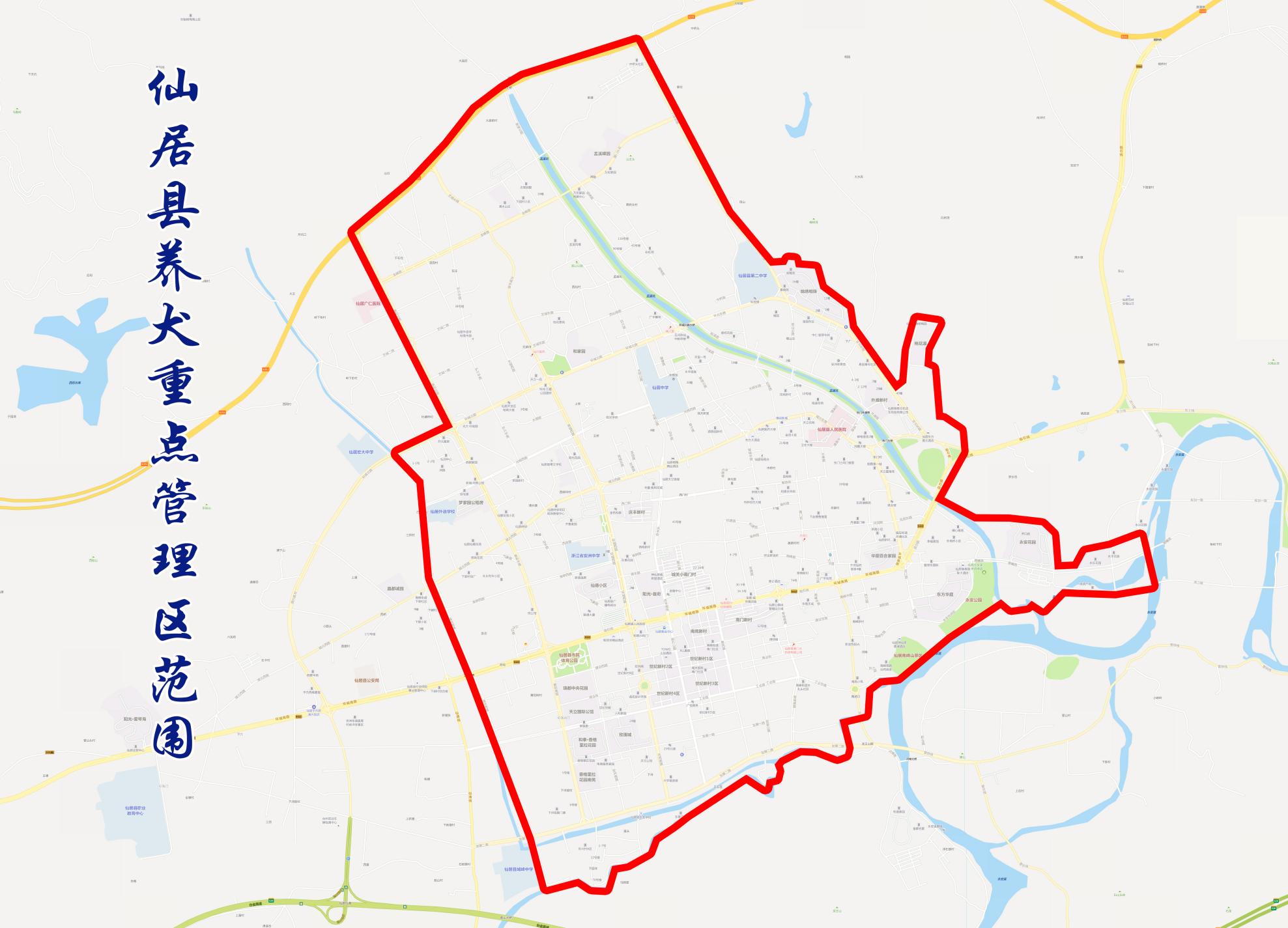 